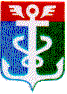 РОССИЙСКАЯ ФЕДЕРАЦИЯПРИМОРСКИЙ КРАЙ
 КОНТРОЛЬНО-СЧЕТНАЯ ПАЛАТА
 НАХОДКИНСКОГО ГОРОДСКОГО ОКРУГА692900 Приморский край, г.Находка, Находкинский пр-т,14тел.(4236) 69-22-91 факс (4236) 74-79-26 E-mail: ksp@ksp-nakhodka.ruЭкспертное заключениеКонтрольно-счетной палаты Находкинского городского округа по результатам проверки отчета администрации НГО об исполнении местного бюджета за 1 квартал 2014 года.I. Общие положения.Исполнение бюджета Находкинского городского округа в  1 квартале  2014 года  осуществлялось в соответствии с Решением Думы Находкинского городского округа от 10.12.2013 года  № 282-НПА «О бюджете Находкинского городского округа на 2014 год и плановый период 2015-2016г.г.», согласно которому доходы на 2014 год были предусмотрены в сумме 2 714 409,77 тыс. рублей,  расходы – 2 864 629,77 тыс. рублей, дефицит бюджета составлял 150 220,00 тыс. рублей.В отчетном периоде были уточнены средства (Решение Думы НГО от 26.03.2014г. № 344-НПА) по доходам из вышестоящего бюджета по группе доходов «Безвозмездные поступления» на сумму 35 435,91 тыс. рублей. В связи с этим, плановые показатели по доходам увеличились в 1 квартале 2014 года на 35 435,91 тыс. рублей и составили 2 750 716,75 тыс. рублей. Плановые показатели по расходам бюджета НГО в связи с поступлением дополнительных средств увеличены на 153 592,02 тыс. рублей и составили 3 018 221,79 тыс. рублей. Соответственно, дефицит бюджета увеличился на 117 285,04 тыс. рублей и на 01.04.2014 года составил 267 505,04 тыс. рублей.Плановые назначения представлены в таблице 1:Таблица 1.                                                                                                                                      тыс. рублей	 Исполнение бюджета НГО за 1 квартал 2014 года представлено в таблице 2 следующими данными:Таблица 2.                                                                                                                                       тыс. рублейЗа отчетный период в доходы местного бюджета поступило 580 679,01 тыс. рублей или 21,11 процентов к уточненному плану года.  Кассовые расходы составили 600 795,17 тыс. рублей или 19,91 процентов к уточненному плану по решению Думы. Превышение расходов над доходами бюджета составило 20 116,16 тыс. рублей.          За 1 квартал 2014 года, по данным отчета об исполнении бюджета, погашение заимствованных средств не производилось. II. Исполнение доходной части местного бюджета.За 1 квартал 2014 года в доходы местного бюджета поступило 580 679,01 тыс. рублей, исполнение к году составило 21,11 процентов.Поступление доходов в 1 квартале 2014 года увеличилось на 54 363,30 тыс. рублей, по сравнению с аналогичным периодом 2013 года.Собственные доходы за 1 квартал 2014 года (налоговые и неналоговые) поступили в сумме 361 397,95 тыс. рублей, что на 73 749,35 тыс. рублей меньше, чем за соответствующий период 2013 года. Процент исполнения к году - 18,6. За 1 квартал 2013 года собственные доходы поступили в сумме 435 147,3 тыс. рублей.Налоговые и неналоговые доходы в структуре доходов составили 62,2%, за аналогичный период 2013 года – 82,7%.Безвозмездные поступления в 1 квартале 2014 года составили - 219 281,06 тыс. рублей, что на 128 112,66 тыс. рублей больше, чем за соответствующий период 2013 года. Процент исполнения к году - 27,0 и в структуре доходов составили - 37,8%.  В первом квартале 2013 года безвозмездные поступления составили 91 168,4 тыс. рублей, что в структуре доходов составляет 17,3%.Налоговые доходыНалоговые доходы в структуре доходов составили 54,7% и исполнены на 21,9% к году, при годовых назначениях 1 449 918,0 тыс. рублей поступило 317 768,65 тыс. рублей, в том числе по видам налогов (таблица 3):Таблица 3.                                                                                                                                        тыс. рублей                                                 В структуре собственных доходов наибольший удельный вес занимают налоговые платежи: налог на доходы физических лиц - 53,9%, налоги на имущество – 20,8%, единый налог на вмененный доход для отдельных видов деятельности - 10,7%. План по налоговым доходам выполнен на 21,9% к годовым назначениям.  По сравнению с аналогичным периодом 2013 года получено налогов на 27 365,65 тыс. рублей меньше. Неналоговые доходы.Неналоговые доходы поступили в сумме 43 629,3 тыс. рублей (8,9% к плану), в том числе по видам доходов представлены в таблице 4:Таблица 4.							                                                         тыс.рублейВ разрезе неналоговых доходов наибольший удельный вес в собственных доходах составляют «Доходы от имущества, находящиеся в государственной и муниципальной собственности» - 21,9%.Существенно снизилось поступление доходов от: -доходов от оказания платных услуг (работ) и компенсации затрат государства на 1 240,2 тыс. рублей; -штрафов, санкций, возмещения ущерба на 523,6 тыс. рублей,-платежей при пользовании природными ресурсами на 259,7 тыс. рублей.Прочих неналоговых доходов поступило в местный бюджет 4 217,85 тыс. рублей, в том числе невыясненные поступления – 112,39 тыс. рублей. В связи с произведенным возвратом ЗАО «ВНХК» средств за восстановительную стоимость природных растительных ресурсов в сумме 55 000,0 тыс. рублей, прочие налоговые доходы имеют минусовый показатель (таблица 5):Таблица 5.Всего за 1 квартал 2014 года неналоговых доходов поступило 98 629,3 тыс. рублей. Из них был произведен возврат денежных средств ЗАО «ВНХК» на сумму 55 000,0 тыс. рублей. За 1 квартал 2013 года неналоговых доходов поступило 90 013,0 тыс. рублей.  Безвозмездные перечисления.Решением Думы Находкинского городского округа от 26.03.2014 года №344-НПА на 2014 год доходы по группе «Безвозмездные поступления» предусмотрены   в объеме 811 347,75 тыс. рублей.   Фактически «Безвозмездные поступления» за отчетный период составили 219 281,06 тыс. рублей или 27,03% к годовому плану, что на 128 112,66 тыс. рублей больше, чем за 1 квартал 2013 года.Доля «безвозмездных поступлений» в общем объеме поступивших доходов, составляет 37,76 %.В структуре безвозмездных поступлений из вышестоящего бюджета, основной удельный вес занимают средства в виде субвенций, полученных на исполнение государственных полномочий - 95,6% (209 724,25 тыс. рублей). В отчетном периоде был сделан возврат остатков субсидий, субвенций и иных межбюджетных трансфертов прошлых лет на сумму 1 549,85 тыс. рублей. За 1 квартал 2013 года субвенций получено 94 823,6 тыс. рублей. Дотация на выравнивание уровня бюджетной обеспеченности занимает 0,6% безвозмездных поступлений, поступление за 1 квартал 2014 года составило 1 398,0 тыс. рублей.  За 3 месяца 2013 года поступило дотации 1 407,0 тыс. рублей.	Доходы по группе «Безвозмездные поступления» представлены в таблице 6.  Таблица 6.                                                                                                                                          тыс. рублей                                                                                                   III. Исполнение расходной части  местного бюджета           Основные итоги исполнения местного бюджета по расходам за 1 квартал 2014 года представлены в следующей таблице:Таблица 7.                                                                                                                                          тыс. рублей                   Кассовое исполнение в 1 квартале 2014 года составило 600 795,2 тыс. рублей или 19,9 % к годовому плану, утвержденному Решением Думы № 344-НПА от 26.03.2014г.  В 1 квартале 2014 года расходов исполнено больше на 114 803,8 тыс. рублей, чем за аналогичный период 2013 года.  Таблица 8. Анализ исполнения расходов НГО за 1 квартал 2013 и 2014 годов.На низком уровне (меньше 20%) профинансированы расходы (к годовому плану) по разделам:-Общегосударственные вопросы -  17,4%,-Национальная безопасность и правоохранительная деятельность - 19,1%,-Национальная экономика - 13,1%,-Жилищно-коммунальное хозяйство -  14,5%,-Физическая культура и спорт -  12,7%.Не производились расходы по разделам: «Национальная оборона», «Охрана окружающей среды».                                                          Структура расходовИсполнение кассовых расходов представлено в таблице 9. Таблица 9.Практически по всем разделам расходы увеличены по отношению к 2013 году:- «Общегосударственные вопросы» на 9 251,5 тыс. рублей;- «Национальная безопасность и правоохранительная деятельность» на 2 405,4 тыс. рублей;  - «Национальная экономика» на 11 552,7 тыс. рублей;- «Жилищно-коммунальные расходы» на 42 620,2 тыс. рублей;- «Образование» на 22 851,4 тыс. рублей;- «Культура и кинематография» на 22 894,1 тыс. рублей;- «Социальная политика» на 2 851,0 тыс. рублей;- «Обслуживание государственного и муниципального долга» на 378,3 тыс. рублей.Незначительное снижение расходов произошло по разделу «Физическая культура и спорт» на 0,8 тыс. рублей.Социально-культурная сфера:Образование.  Культура и кинематография. Физическая культура и спорт. Социальная политика.Расходы на социально-культурную сферу в соответствии с уточненными назначениями по Решению Думы от 26.03.2014г. № 344-НПА, предусмотренные на 2014 год в сумме 1 895 131,7 тыс. рублей, представлены в таблице 10:Таблица 10.                                                                                                                                    тыс. рублейКассовые расходы по разделам социально-культурной сферы составили 428 930,1 тыс. рублей, процент исполнения к плану года – 22,6. По сравнению с аналогичным периодом 2013 года расходов произведено больше на сумму 48 595,7 тыс. рублей.Расходы на социальную сферу в 1 квартале 2014 года составили 71,4% в общем объеме произведенных расходов, за аналогичный период 2013 года составляли 78,3%.IV. Обслуживание муниципального долга.Муниципальный долг на 01.04.2014 года составил 450 000 тыс. рублей, что на 206 000 тыс. рублей больше, чем по состоянию на 01.04.2013 года.Задолженность по кредитным договорам по состоянию на 01.01.2014 года составила 450 000 тыс. рублей, в том числе:-Департамент финансов ПК – 100 000,0 тыс. рублей;-ОАО «СМП» Банк               – 350 000 тыс. рублей.За отчетный период погашение заимствованных средств не производилось.Расходы по обслуживанию муниципального долга составили 6 117,29 тыс. рублей (выплата процентов за пользование кредитными ресурсами).V. Анализ кредиторской задолженности.Просроченная кредиторская задолженность по состоянию на 01.04.2014 года составила 15 554,03 тыс. рублей. На 01.04.2013 года просроченная кредиторская задолженность отсутствовала.VI. Резервный фонд администрации Находкинского городского округа.	За 1 квартал 2014 года расходы из резервного фонда администрации Находкинского городского округа не производились.	Выводы и предложения:Отчет об исполнении бюджета представлен в Контрольно-счетную палату Находкинского городского округа администрацией Находкинского городского округа 28.04.2014г. (Распоряжение от 28.04.2014г. № 242-р, сопроводительное письмо от 28.04.2014 года исх. № 1.31-0992), что соответствует ст. 20 Решения Думы НГО № 265-Р от 30.10.2013г. «О бюджетном процессе в Находкинском городском округе». Утвержденные Решением Думы НГО на 2014 год от 10.12.2013г. № 282-НПА «О бюджете Находкинского городского округа на 2014 год и плановый период 2015-2016г.г.» (в редакции Решения Думы НГО от 26.03.2014 года № 344-НПА), уточненные плановые назначения по доходам составляют 2 750 716,75 тыс. рублей, по расходам 3 018 221,79 тыс. рублей, дефицит бюджета – 267 505,04 тыс. рублей.За отчетный период в доходы местного бюджета поступило 580 679,01 тыс. рублей.Доля налоговых и неналоговых доходов местного бюджета в общем объеме доходов составила 62,2 % (361 397,95 тыс. рублей), безвозмездных поступлений из краевого бюджета – 37,8 % (219 281,06 тыс. рублей).Кассовое исполнение расходов за отчетный период составило -  600 795,17 тыс. рублей. По всем разделам функциональной классификации расходов местный бюджет исполнен на 19,91 % к годовому плану, утвержденному Решением Думы от 26.03.2014г. № 344-НПА.      В разрезе разделов и подразделов местного бюджета установлена непропорциональность исполнения расходов.Наиболее полно профинансированы расходы по разделу 0700 «Образование» - 22,5% к уточненному годовому плану, по разделу 0800 «Культура, кинематография» - 25,1%, по разделу 1000 «Социальная политика» -  21,5%, по разделу 1300 «Обслуживание муниципального долга» -  24,5%. Не производились расходы по разделам: «Национальная оборона», «Охрана окружающей среды». Остальные разделы профинансированы на низком уровне (меньше 20%).В отчетном периоде доля расходов на социально-культурную сферу составила 71,4 % (428 930,1 тыс. рублей) и снижена по сравнению с аналогичным периодом прошлого года на 6,9 процентов. Основные расходы (364 118,2 тыс. рублей) произведены по разделу «Образование».По итогам исполнения местного бюджета за 1 квартал 2014 года превышение расходов над доходами составило - 20 116,16 тыс. рублей.За отчетный период погашение заимствованных средств не производилось.Муниципальный долг на 01.04.2014 года составил 450 000 тыс. рублей, что на 206 000 тыс. рублей больше, чем по состоянию на 01.04.2013 года.Просроченная кредиторская задолженность по состоянию на 01.04.2014 года составила 15 554,03 тыс. рублей.Контрольно-счетная палата Находкинского городского округа предлагает Думе Находкинского городского округа при рассмотрении проекта отчёта об исполнении бюджета Находкинского городского округа за 1 квартал 2014 год учесть данное заключение. ЗАКЛЮЧЕНИЕ.По результатам проверки отчёта об исполнении бюджета Находкинского городского округа за 1 квартал 2014 года, а также на основании изложенных в настоящем заключении фактов, Контрольно-счетная палата Находкинского городского округа считает, что отчёт об исполнении бюджета Находкинского городского округа за 1 квартал 2014 года в представленном виде может быть признан достоверным.Председатель Контрольно-счетной палаты Находкинского городского округа		                                     Т.А.ГончарукАудитор КСП НГО                                                                       И.В.Карабанова	Наименование показателяПроект бюджета на 2014 год,Решение Думы № 282-НПА от 10.12.2013г. Уточненные плановыеназначения на 2014 год,Решение Думы №344-НПА от 26.03.2014г.Плановые назначения на 2014 год по отчету за 1 кв.2014г.Отклонения(гр.4-гр.3)12345Доходы:Собственные1 939 369,001 939 369,001 939 369,000,00Безвозмездныепоступления775 911,84811 347,75811 347,750,00Итого доходов2 714 409,842 750 716,752 750 716,750,00Расходы2 864 629,773 018 221,793 018 221,790,00Дефицит -150 220,00-267 505,04-267 505,040,00ПоказателиИсполнено в 1 квартале 2013 годаУточненный план на 2014г., Решение Думы  от 26.03.2014г.№ 344-НПАИсполнено в 1 квартале. 2014 года% исполнения к Решению Думы от 27.02.2013г. № 145-НПА12345Доходы526 315,712 750 716,75580 679,0121,11Расходы485 991,363 018 221,79600 795,1719,91Профицит (+), дефицит (-)+40 324,35-267 505,04-20 116,16Наименование показателейНазначенона 2014г.Исполне-но на  01.04.14г.%исполненияУд.вес  в собст-венныхдохо-дах (%)Испол-ненов 1 кв. 2013г.Отклоне-ния (гр.3-гр.6)1234567Доходы  (налоговые иненалоговые)1 939 369,0361 397,9518,6100,0435 147,3-73 749,35    Налоговые, 1 449 918,0317 768,6521,987,9345 134,3-27 365,65    в том числе:налог на доходы физических лиц914 104,0195 075,2721,353,9205 113,0-10 037,73Акцизы по подакцизным товарам (продукции)28 000,04 900,1417,51,4-+4 900,14Налоги на совокупныйдоход:172 500,038 859,9222,510,841 753,9-2 893,98-единый налог на  вмененный доход для отдельных видовдеятельности172 500,038 400,8522,310,741 304,7-2 903,85-единый сельскохозяйст-венный налог----2,9-2,9-налог, взимаемый в связи с патентной системой-459,07-0,1446,3+12,77Налоги на имущество:320 854,075 241,8223,420,895 471,1-20 229,28-налог на имуществофизических лиц20 500,03 215,9515,70,93 149,4+66,55-земельный налог300 354,072 025,8724,019,992 321,7-20 295,83Государственная пошлина14 460,03 690,7019,21,02 794,2+896,5Задолженность и перерасчеты по отмененнымналогам, сборам0,000,80--2,1-1,3Наименование показателей Назна-чено на2014 годИсполне-но  на 01.04.14г.% исп. к год. назна-чени-ямУд.вес в собст-вен-ных дохо-дах (%)Испол-ненона 01.04.13г.Откло-нения(гр.3-гр.6)1234567Неналоговые доходы489 451,043 629,38,912,190 013,0-46 383,7Доходы от использования имущества, находящегося в государственной и муниципальной собственности410 393,079 024,519,321,972 774,4+6 250,1в том числе:Доходы, получаемые в виде арендной либо иной платы за передачу в  возмездное пользование муниципального имущества, в том числе:401 087,075 813,718,921,069 804,1+6 009,6-Доходы, получаемые в виде арендной платы за земельные участки, государственная собственность на которые не разграничена400 000,074 978,518,720,769 498,5+5 480,0-Средства от продажи права на заключение договоров аренды за земли, находящиеся в собственности городских округов0,0557,30,00,266,7+490,6-Доходы от сдачи в арендуимущества, находящегосяв оперативном управлении органов местного  самоуправления и созданных  ими  учреждений  1 087,0277,825,60,1238,9+38,9Платежи от   государственных и муниципальных унитарных предприятий2 089,0490,023,40,1883,0-393,0Доходы от эксплуатации и использования имущества автомобильных дорог, находящиеся в собственности городских округов0,00,00,00,0100,6-100,6Прочие доходы от использования имущества и прав, находящихся в собственности городских округов7 217,02 720,837,70,81 986,7+734,1Платежи при пользовании природными ресурсами10 000,02 290,522,90,62 550,2-259,7Плата за негативное воздействие  на   окружающую среду10 000,02 290,522,90,62 550,2-259,7Доходы от оказания платных услуг и компенсации затрат государства4 000,0828,520,70,22 068,7-1 240,2Прочие доходы от оказания платных услуг получателями средств бюджетов городских округов и компенсации затрат бюджетов городских округов4 000,0828,520,70,22 068,7-1 240,2Доходы от продажи материальных и нематериальных активов28 000,09 338,633,42,65 499,4+3 839,2Доходы от продажи квартир, находящихся в собственности городских квартир-42,40,0-0,0+42,4Доходы от реализации имущества, находящегося в государственной и муниципальной собственности 2 000,01 627,081,40,5-+1 627,0Доходы от продажи земельных участков, находящихся в государственной и муниципальной собственности, в том числе: 26 000,07 669,229,52,15 499,4+2 169,8-Доходы от продажи земельных участков, государственная собственность на которые не разграничена и которые расположены в границах городского округа25 000,07 313,829,32,05 499,4+1 814,4-Доходы от продажи земельных участков, государственная собственность на которые разграничена 1 000,0355,435,50,10,0+355,4Штрафы, санкции, возмещение ущерба15 858,02 929,318,50,83 452,9-523,6Прочие неналоговые доходы21 200,0-50 782,1-239,5-14,03 667,4-54 449,5№ п/пНаименованиеСумматыс. рублей1.Реклама (договора)1 208,942.Право на заключение договоров на установку рекламной конструкции1 103,903.Прочие всего, в том числе:-54 486,78-плата за восстановительную стоимость зеленых насаждений 511,30-возврат ЗАО «ВНХК»-55 000,004.Найм жилья1 279,405.Невыясненные поступления112,39Итого:-50 782,15Наименование показателяУточненные плановые назначения  на  2014г.Исполненона01.04.14г.%испол-нения к годо-вымназначе-ниямИсполнено в 1 кв. 2013г. 12345Безвозмездные поступления811 347,75219 281,0627,091 168,4Безвозмездные поступления от  других бюджетов бюджетной  системы РФ811 347,75220 830,9127,296 230,6Дотации бюджетам субъектов РФ  и муниципальных образований5 593,01 398,025,01 407,0Дотации  бюджетам городских округов на выравниваниеуровня бюджетной обеспеченности5 593,01 398,025,01 407,0Субвенции бюджетам субъектов РФ и муниципальных образований805 754,75219 432,9127,294 823,6Субвенции бюджетам на осуществление федеральных полномочий по государственной регистрации актов гражданского состояния7 365,03 068,7541,71 750,0Субвенции бюджетам городских округов на выполнение передаваемых полномочий субъектов РФ781 965,75209 724,2526,889 773,6Субвенции бюджетам городских округов на компенсации части родительской платы за содержание ребенка в государственных и муниципальных образовательных учреждениях, реализующих основную общеобразовательную программу дошкольного образования 16 424,06 639,9140,43 300,0Прочие безвозмездные поступления-0,00,0-973,5Возврат остатков субсидий, субвенций и иных межбюджетных трансфертов, имеющих целевое назначение, прошлых лет из бюджетов городских округов0,0-1 549,850,0-4 088,7Наименованиераздела расходовПлановые назначения на 2014г. поРешению Думы № 344-НПА от 26.03.14г.Бюджет-ные назначе-ния поотчетуОткло-нения плано-вых назна-чений (гр.3-гр.2)Исполне-но на 01.04.14г.  %исп. к назначени-ям по Реше-нию ДумыИсполнено по отчетуза 1 кв.2013г.12345670100 «Общегосу-дарственные вопросы»292 984,3292 972,0-12,351 040,617,441 789,10200 «Национальнаяоборона»300,0300,0-0,00,00,00300 «Национальнаябезопасность и правоохранительная деятельность»42 850,043 189,7+339,78 199,719,15 794,30400 «Национальнаяэкономика»281 300,0281 300,0-36 867,113,125 314,40500 «Жилищно-коммунальноехозяйство»480 089,8479 760,1-329,769 640,414,527 020,20600 «Охрана  окружающей среды»566,0566,0-0,00,00,00700 «Образование»1 616 098,11 616 098,1-364 118,222,5341 266,80800 «Культура икинематография»212 261,6212 263,9+2,353 195,325,130 301,21000 «Социальная политика»35 517,035 517,0-7 645,721,54 794,71100 «Физическая культура  и спорт»31 255,031 255,0-3 970,912,73 971,71300 «Обслуживание государственного и муниципального долга»25 000,025 000,0-6 117,324,55 739,0Всего расходов3 018 221,83 018 221,80,0600 795,219,9485 991,4Наименование раздела расходов% исполнения за 1 квартал 2013г.% исполнения за 1 квартал 2014г.Отклонения (гр.3-гр.2)12340100 «Общегосударственные вопросы»14,617,4+2,80200 «Национальнаяоборона»0,00,0-0300 «Национальнаябезопасность и правоохранительная деятельность»17,619,1+1,50400 «Национальнаяэкономика»9,613,1+3,50500 «Жилищно-коммунальное хозяйство»7,714,5+6,80600 «Охрана окружающей среды»0,00,0-0700 «Образование»22,222,5+0,30800 «Культура и кинематография»20,225,1+4,91000 «Социальная политика»17,221,5+4,31100 «Физическая культура и спорт»16,312,7-3,61300 «Обслуживание государственного и муниципального долга»71,724,5-47,2Всего расходов18,119,9+1,8Наименование расходовИсполнено за 1 кв. 2014г.Исполнено за 1 кв. 2014г.Исполнено за 1 кв. 2013г.Исполнено за 1 кв. 2013г.Наименование расходовСумма (тыс. руб)Удельный вес(%)Сумма(тыс. руб)Удельный вес(%)123450100 «Общегосударственные вопросы»51 040,68,541 789,18,60200 «Национальная оборона»0,00,00,00,00300 «Национальная безопасность и правоохранительная деятельность»8 199,71,45 794,31,20400 «Национальная экономика»36 867,16,125 314,45,20500 «Жилищно-коммунальное хозяйство»69 640,411,627 020,25,60600 «Охрана окружающей среды»0,00,00,00,00700 «Образование»364 118,260,6341 266,870,20800 «Культура и кинематография»53 195,38,830 301,26,21000 «Социальная политика»7 645,71,34 794,71,01100 «Физическая культура и спорт»3 970,90,73 971,70,81300 «Обслуживание государственного и муниципального долга»6 117,31,05 739,01,2Итого расходов:600 795,2100485 991,4100РазделыУточнен-ные назна-чения, Решение Думы от 26.03.14г.№344-НПАБюджетные назначения по отчетуИсполне-но за 1 кв. 2014 г.% испол-нения в 2014г.Исполне-но в 1 кв. 2013 г. 1234560700 «Образование»,в том числе:1 616 098,11 616 098,1364 118,222,5341 266,80701 «Дошкольное образование»628 771,0623 464,9140 952,422,4146 535,20702 «Общее образование»926 050,3931 356,4214 081,823,1185 806,40707 «Молодежная политика и оздоровление детей»16 838,016 838,0255,31,5629,10709 «Другие вопросы в области образования»44 438,844 438,88 828,719,98 296,10800 «Культура и кинематография»212 261,6212 263,953 195,325,130 301,20801 «Культура»176 442,6176 442,643 944,824,928 800,30804 «Другие вопросы в области культуры и кинематографии»35 819,035 821,39 250,525,81 500,91000 «Социальная политика»35 517,035 517,07 645,721,54 794,71001 «Пенсионное обеспечение»3 961,03 961,0684,117,3799,41003 «Социальное обеспечение населения»10 000,010 000,00,0-0,01004 «Охрана семьи и детства»16 424,016 424,06 608,840,23 291,11006 «Другие вопросы в области социальной политики»5 132,05 132,0352,86,9704,21100 «Физическая культура и спорт»31 255,031 255,03 970,912,73 971,71101 «Физическая культура»19 176,019 176,03 084,816,12 632,71105 «Другие вопросы в области физической культуры и спорта»12 079,012 079,0886,17,31 339,0Итого расходов по социально-культурной сфере1 895 131,71 895 134,0428 930,122,6380 334,4